Beacon Hill Football ClubAddress: PO Box 470 Dee Why NSW 2099Phone: 0415 505 418Website : www.beaconhillfc.comSponsorship Agreement 2016Date: ___________________________________ Day of _______________________ 2014.Signed by Sponsor: ________________________________________________________________________________				Signature						Print NameSigned by Beacon Hill Football ClubAs agent for the Club: ________________________________________________________________________________				Signature						Print NamePlease forward your logo and or name that you require on the merchandise in .jpeg or .tiff format to sigi@mmconsult.com.auAgent:Beacon Hill Football ClubSponsor:Name:Address:Telephone No.:Email:Website:Principal Name:Product Name:Payment  Date:Commencement Date:Mode of Payment: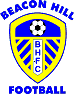 